作 者 推 荐伊丽莎白·巴德（Elizabeth Bard）作者简介：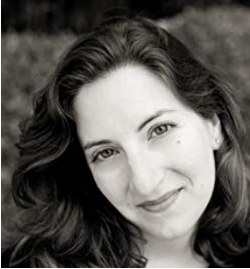 伊丽莎白·巴德（Elizabeth Bard）是—位美国记者，同时她还是艺术史学者。她为《纽约时报》、《华盛顿邮报》、《国际先驱论坛报》等报刊撰写相关艺术、旅游、时装、设计等专栏文章。她的第一本书，一个关于爱在巴黎的回忆，在欧洲获得了大量的女性拥趸。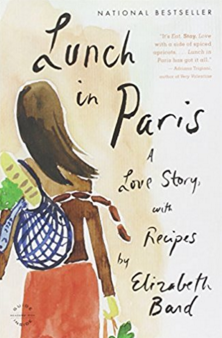 中文书名：《巴黎妙滋味》英文书名：LUNCH IN PARIS作    者：Elizabeth Bard 出 版 社：Back Bay Books代理公司：Wendy Sherman /ANA/Cindy Zhang出版日期：2011年页    数：352页代理地区：中国大陆、台湾审读资料：电子稿类    型：传记回忆录/时尚生活授权已授：曾授权电子工业出版社，版权已回归。中简本出版记录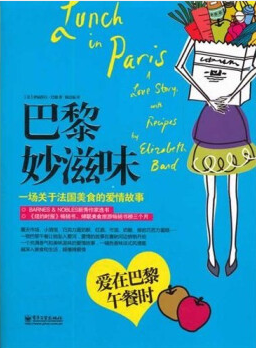 书  名：《巴黎妙滋味》作  者：（美）伊丽莎白·巴德　出版社：电子工业出版社    译  者：陈洁茹　
出版年：2012年
页  数：248页定  价: 35元装  帧：平装 内容简介：周末的巴黎，主人公伊丽莎白与一个英俊的法国人共进了午餐，由此开始了一段浪漫而充满诱惑力的美食之旅。与美食的心灵碰撞是不是也属于一种一见钟情！一头撞进这个最浪漫的城市，主人公遇见了繁忙的露天菜市场，时尚的小酒馆，优雅精致的法国女人们美味的食谱伴随着爱情故事，向你展开了一个充满色香味的巴黎画卷，就像在美丽的普罗旺斯和托斯卡纳艳阳下体会着传统美味的回忆录，处处展示着法国的浪漫风情。目录：第一章　咖啡、茶还是我第二章　金玉盟第三章　四月巴黎第四章　生日庆典第五章　仙尘精灵第六章　单词课程第七章　无花果聚会第八章　漫长的冬季第九章　见家长第十章　传家宝第十一章　大乐队，臭奶酪第十二章　家庭价值观第十三章　环线第十四章　童话之后的欧洲萝卜第十五章　如何用Pate Pan制作芝士蛋糕第十六章　永远在法国第十七章　吃午餐的女人第十八章　安慰食物第十九章　征服世界第二十章　当纽约客来访第二十一章　春日冥思第二十二章　新年盛宴后记　巴黎的下一年来自普罗旺斯的一封信致谢中文书名：《在普罗旺斯野餐》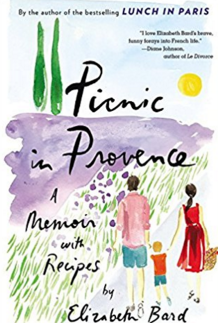 英文书名：PICNIC IN PROVENCE作    者：Elizabeth Bard出 版 社：Back Bay Books 代理公司：Wendy Sherman /ANA/Cindy Zhang页    数：384页出版时间：2016年6月代理地区：中国大陆、台湾审读资料：电子稿类    型：传记回忆录/时尚生活内容简介：今年夏天，让我们随着伊丽莎白·巴德为《巴黎妙滋味》（Lunch in Paris）创作的“勇敢、有趣”的续作，一起逃离到普罗旺斯吧。    十年前，纽约人伊丽莎白·巴德与一个英俊的法国人坠入爱河，并且和他一起搬到巴黎生活，在市中心共筑爱巢。现在，伊丽莎白的孩子即将出生，她和丈夫再一次决定做出巨大改变，搬到普罗旺斯，开一家手工冰激凌店，开始新的生活。《在普罗旺斯野餐》这本书充满了诱人的菜谱，例如西葫芦花馅料、无花果馅饼、蜂蜜和百里香冰激凌，也充满了许许多多两人“幸福快乐地生活在一起”之后的故事。巴德凭借她那机智、幽默的话语和野生草莓冰糕，提醒着我们，厨房内外，正是一个规律和意外相互碰撞的地方。媒体评论：    “本书是作者大获成功的畅销书《巴黎妙滋味》的迷人续篇……作者把普罗旺斯的味道从生活中采摘，放到你的书页中。”----《健康之友》（Woman's Day）    “巴德的书就像普罗旺斯的食物和生活所展现的那样，是可以慢慢品味的。它能为你带来一次愉快的阅读之旅。”----《科克斯书评》（Kirkus Reviews）    “有趣、活泼，苦乐参半，这本书讲述了一个温暖人心的故事，同时也掺杂着令人愉快的美味食物。毕竟，有谁不想从现实生活逃离，嫁给一个法国人，在中世纪风情的普罗旺斯开一家‘冒险冰激凌店’呢？”----凯伦·勒·比朗（Karen Le Billon），《法国孩子什么都吃》（French Kids Eat Everything）的作者    “我实在伊丽莎白·巴德的《在普罗旺斯野餐》这本书中，第一次接触到法国乡村的春芦笋的，我被这种生活迷住了。她那美妙的冒险经历令我垂涎三尺，她对婚姻和母亲身份的敏感想法，让我仿佛在和真正的朋友在进行一次真挚的对话。这是一本有趣的书，充满了幽默、坦诚的心灵和薰衣草的芬芳。”----安·玛（Ann Mah），《掌握法国饮食艺术》（Mastering the Art of French Eating）的作者谢谢您的阅读！请将回馈信息发至：张滢（Cindy Zhang）安德鲁﹒纳伯格联合国际有限公司北京代表处
北京市海淀区中关村大街甲59号中国人民大学文化大厦1705室, 邮编：100872
电话：010-82504506传真：010-82504200
Email: Cindy@nurnberg.com.cn网址：www.nurnberg.com.cn微博：http://weibo.com/nurnberg豆瓣小站：http://site.douban.com/110577/微信订阅号：ANABJ2002